2022年山东省泰安第一中学中美班招生方案   根据山东省教育厅鲁教外字〔2014〕3号批文，山东省泰安第一中学开设中美双文凭高中课程班（以下简称“中美班”）。泰安一中是山东省具有国际办学资质的20余所全日制重点高中之一，与美国加利福尼亚州及加拿大安大略省签约合作2+1“双文凭高中课程班”项目。该项目发挥双方优势，在语言教学、课程设置、背景提升、大学申请等方面强强联合，并与多所世界名校建立了合作关系，为培养国际化人才提供广阔的留学平台。目的地国家包括美国、英国、加拿大、澳大利亚、新加坡、新西兰、日本等。目前6届毕业生均被世界排名前100的国外知名大学录取。根据泰教发【2022】6号《泰安市教育局关于2022年泰安市高中段学校招生录取工作的实施意见》，泰安一中中美班2022年继续招生。一、招生计划2022年中美班计划招生60人。二、招生范围首先面向泰山区招生,招生数量不足时，面向全市招生。三、报名条件1. 泰安市2022届初中应届毕业生。2. 英语成绩优异，有就读美国、英国、加拿大、澳大利亚等国外大学意向。四、报名方式    考生务必在2022年6月22日至2022年6月29日登录网址http://www.taszk.com，选择“自主招生”栏目，点击“泰安一中中美班”进入，填写报名信息并确认。五、测试安排考生须参加泰安一中中美班自主招生英语综合能力笔试和面试。笔试考查词汇、语法、阅读以及语言运用能力;面试考查英语听力和表达能力。笔试和面试分值满分均为100分。具体考试时间和其它事项另行通知。六、录取标准与程序1.	考生学业水平考试成绩符合泰教发【2022】6号文件规定的普通高中录取基本要求。2.	按照泰安市初中学业水平考试分数成绩占60%、泰安一中中美班自主招生英语综合能力测试成绩占40%的比例计算总分并排名，然后按照招生计划1:1的比例确定中美班拟录取名单，报市教育局审核，对符合录取条件者在普通高中自主招生批次予以正式录取。3.	在拟录取名单上报市教育局之前，考生须按照通知要求在规定时间内完成缴费，学校按照考生缴费实际完成情况上报预录取名单。中美班收费标准严格按照山东省教育厅和泰安市物价局审批的中外合作办学收费标准执行。4.	若中美班招生计划在自主招生批次未录满，考生可参加自主招生剩余计划补录。5.	凡已被我校中美班录取的考生不能再参加后续批次的录取，未被中美班录取的考生不影响后续批次的录取。招生咨询电话：0538-5885159、18553856291、15610315813泰安一中中美班公众号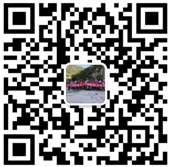 